Consorzio 6 Toscana Sud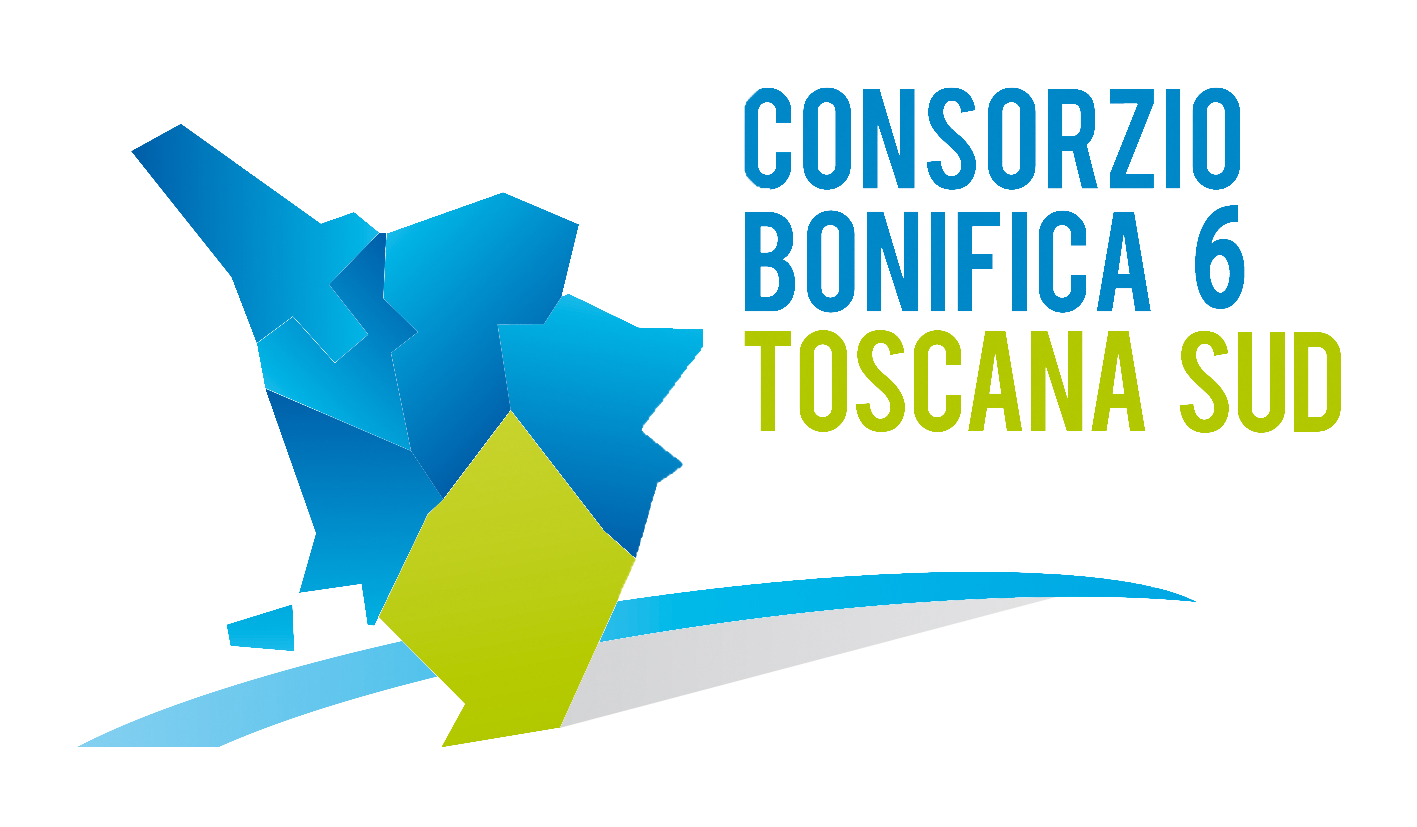 Viale Ximenes n. 3 – 58100 Grosseto - tel. 0564.22189     bonifica@pec.cb6toscanasud.it   -   www.cb6toscanasud.it     Codice Fiscale  01547070530    DECRETO DEL DIRETTORE GENERALE N. 2 DEL 05 GIUGNO 2015L’anno duemilaquindici il giorno 05 del mese di Giugno alle ore 11.00 presso la sede del Consorzio in Grosseto, viale Ximenes n. 3IL DIRETTORE GENERALEVista  n. 79 del 27.12.2012;Visto il Decreto del Presidente n. 223 del 22 Gennaio 2015 con il quale è stato assunto l’Arch. Fabio Zappalorti con la qualifica di Direttore Generale del Consorzio 6 Toscana Sud a far data dal 01 Febbraio 2015; Visto il vigente Statuto Consortile approvato con delibera n. 6 dell’Assemblea consortile seduta  n. 2 del 29/04/2015 e pubblicato sul B.U.R.T Parte Seconda n. 20 del 20/05/2015 Supplemento n. 78;  Visto in particolare l’Art. 38 lettera o) del Vigente Statuto;Visto il Decreto n° 1 del 03.06.2015 del Direttore Generale relativo all’assunzione di un nuovo dipendente del Consorzio;Vista la necessità di dotare il nuovo assunto di una postazione di lavoro adeguata per lo svolgimento delle mansioni affidate;Visto quanto disposto nello Statuto Consortile all’art.38 in merito alla nomina dei responsabili unici del procedimento ai sensi del Dlgs 163/2006 e ss.mm.ii. e dei vari responsabili dei procedimenti tecnico/amministrativi ai sensi della L. 241/90 e ss.mm.ii.;Viste le disposizioni di cui al D.lgs. 163/2006 e ss.mm.ii. e del D.P.R. 207/2010 e ss.mm.ii.;D E C R E T ADi procedere all’acquisto di un nuovo Personal Computer completo di monitor ai sensi del comma 11, ultimo periodo, dell’art. 125 del Dlgs 163/2006 e ss.mm.ii.;Di nominare, ai sensi dell’art. 272 del D.P.R. 207/2010 e ss.mm.ii., Responsabile del Procedimento per l’acquisto di un nuovo Personal Computer completo di monitor il Geom. Vito Cognata;Di dichiarare il presente Decreto immediatamente eseguibile, prevedendone la pubblicazione sul sito internet del Consorzio.                                                                                                                                     IL DIRETTORE GENERALE       (Fabio ZAPPALORTI)